Žiadosť o priznanie tehotenského štipendia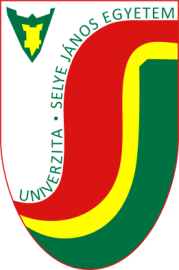 	(Kérelem várandóssági ösztöndíj megítélésére)Titul, meno a priezvisko:	........................................................................................................................... Titulus, kereszt- és vezetéknévDátum narodenia: ................................................................		AIS ID: 	......................................................Születési dátumAdresa trvalého pobytu:	...........................................................................................................................Állandó lakhelyTelefón:	.........................................................	E-mail (osobný): ...........................................................Telefonszám		E-mail (magán)Fakulta, na ktorej sa štúdium uskutočňuje:	..............................................................................................A kar megnevezése, ahol a tanulmányait folytatjaPrerušenie štúdia (áno/nie*): .........................	Štúdium prerušené od: ................................................Tanulmányok megszakítása (igen/nem*)	A tanulmányok megszakításának időpontjaStupeň štúdia (I./II./III.**):	 .............................	Forma štúdia (denná/externá***): ..............................Képzés szintje (I./II./III.**)		Képzés formája (nappali/levelező***)	Týmto Vás žiadam o priznanie tehotenského štipendia v súlade § 96b ods. 4 zákona č. 131/2002                                                                  Z. z. o vysokých školách a o zmene a doplnení niektorých zákonov v znení neskorších predpisov. Ezúton kérem a várandóssági ösztöndíj megítélését a 131/2002 törvénytári számú, a felsőoktatásról és néhány törvény módosításáról és kiegészítéséről szóló, többször módosított törvény 96b §-a 4. bek. értelmében.Tehotenské štipendium žiadam poskytovať na tento bankový účet, vedený v Slovenskej republike: Kérvényezem a várandóssági ösztöndíj folyósítását a következő szlovák bankszámlaszámra:Za kladné vybavenie žiadosti vopred ďakujem.A kérelem pozitív elbírálását előre is köszönöm.S úctouTisztelettel	.............................................................	podpis žiadateľky	a kérelmező aláírásaV ........................................ dňa .........................	Keltezés helye és dátumaPrílohy:****Mellékletek:****Lekárske potvrdenie o skutočnosti, že začal 27. týždeň pred očakávaným dňom pôrodu určeným lekáromOrvosi igazolás arról, hogy a szülés várható időpontját megelőző 27. hét elkezdődöttKópia občianskeho preukazu, resp. dokladu o udelení trvalého pobytu v Slovenskej republikeSzemélyi igazolvány másolata, ill. a Szlovák Köztársaságban való állandó tartózkodásról szóló bizonylat*  	Vyberte vyhovujúce	Válassza ki a megfelelőt	**     	Vyberte stupeň štúdia 	Válassza ki a képzés szintjét***	Vyberte formu štúdia 	Válassza ki a képzés formáját****  	Príloha č. 1 je súčasťou žiadosti          	Az 1-es  számú melléklet a kérvény részét képeziPríloha č. 11. számú mellékletPOTVRDENIE O SKUTOČNOSTI, ŽE ZAČAL 27. TÝŽDEŇ PRED OČAKÁVANÝM DŇOM PÔRODU URČENÝM LEKÁROMOrvosi igazolás arról, hogy a szülés várható időpontját megelőző 27. hét elkezdődött Titul, meno a priezvisko pacientky: ..........................................................................................................A páciens titulusa, kereszt- és vezetékneveAdresa trvalého bydliska: .........................................................................................................................Állandó lakhelyDátum narodenia: ........................................ Születési dátumNa základe lekárskeho vyšetrenia potvrdzujem, že menovanej pacientke začal 27. týždeň pred očakávaným dňom pôrodu1 ................................................Az orvosi vizsgálat alapján megerősítem, hogy a nevezett páciensnél a szülés várható napját megelőző  27. hét elkezdődött1	Predpokladaný termín pôrodu je dňa:	.........................................A szülés várható időpontja			Toto potvrdenie sa vydáva na žiadosť pacientky na účely priznania tehotenského štipendia podľa § 96b zákona č. 131/2002 Z. z. o vysokých školách a o zmene a doplnení niektorých zákonov v znení neskorších predpisov.Ezt az igazolást a páciens kérésére állítják ki a várandóssági ösztöndíj megítélése céljából a 131/2002 törvénytári számú, a felsőoktatásról és néhány törvény módosításáról és kiegészítéséről szóló, többször módosított törvény 96b §-a értelmében.Meno ošetrujúceho lekára:	.......................................................................................................................A kezelőorvos neveTelefónny kontakt:	..................................................TelefonszámDátum: 	......................................Dátum	...............................................................................	odtlačok pečiatky a podpis ošetrujúceho lekára	a bélyegző lenyomata és a kezelőorvos aláírása 	uviesť dátum začiatku 27. týždňa pred očakávaným dňom pôrodu určeným lekárom	az orvos által megállapított, a szülés várható időpontja előtti 27. hét kezdetének dátumaSK